проект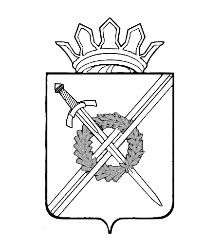 РОССИЙСКАЯ ФЕДЕРАЦИЯКемеровская областьТяжинский муниципальный районадминистрация Тяжинскогогородского поселенияПОСТАНОВЛЕНИЕот __________ г. № ___-пО внесении изменений в Постановление администрации Тяжинского городского поселения от 22.12.2016 года № 48а-п «Об утверждении муниципальных программ Тяжинского городского поселения на 2017 год и на плановый период 2018 и 2019 годов»1. Внести в Постановление администрации Тяжинского городского поселения от 22.12.2016 года № 48а-п «Об утверждении муниципальных программ Тяжинского городского поселения на 2017 год и на плановый период 2018 и 2019 годов» следующие изменения:1.1. Приложение № 1 к Постановлению администрации Тяжинского городского поселения от 22.12.2016 года № 48а-п «Об утверждении муниципальных программ Тяжинского городского поселения на 2017 год и на плановый период 2018 и 2019 годов» изложить в новой редакции согласно приложению № 1 к настоящему постановлению.1.2. Приложение № 2 к Постановлению администрации Тяжинского городского поселения от 22.12.2016 года № 48а-п «Об утверждении муниципальных программ Тяжинского городского поселения на 2017 год и на плановый период 2018 и 2019 годов» изложить в новой редакции согласно приложению № 2 к настоящему постановлению.2. Настоящее постановление подлежит официальному обнародованию и вступает в силу в день его обнародования.3. Контроль за исполнением настоящего постановления оставляю за собой.глава Тяжинского городского поселения		                           Н.А.Петраков Приложение № 1к постановлению администрации Тяжинского городского поселения от ___________ г № __-п«Об утверждении муниципальных программ Тяжинского городского поселения на 2017 год и на плановый период 2018 и 2019 годов»Муниципальная программа«Жилищно-коммунальный и дорожный комплекс, энергосбережение и повышение энергоэффективности Тяжинского городского поселения»на 2017 год и на плановый период 2018 и 2019 годовпгт Тяжинский – 2016ПаспортМуниципальной программы«Жилищно-коммунальный и дорожный комплекс, энергосбережение и повышение энергоэффективности Тяжинского городского поселения»на 2017 год и на плановый период 2018 и 2019 годовСодержание проблемы и необходимости ее решения программными методамиВажнейшим аспектом в реализации данной программы является обеспечение комфортного и безопасного проживания граждан, формирование современной инфраструктуры и благоустройство мест общего пользования территории поселения.В настоящее время в целом деятельность коммунального комплекса Кемеровской области характеризуется низким качеством предоставления коммунальных услуг, неэффективным использованием природных ресурсов, загрязнением окружающей среды.Кризисное состояние жилищно-коммунального комплекса обусловлено его дотационностью и неудовлетворительным финансовым положением, высокой затратностью, отсутствием экономических стимулов снижения издержек на производство жилищно-коммунальных услуг, низкой платежеспособностью населения и, как следствие, высокой степенью износа основных фондов, которая привела к ухудшению качества жизни.Сеть муниципальных автомобильных дорог местного значения в настоящее время не в полной мере соответствует социально-экономическим потребностям поселения. Увеличение парка транспортных средств и интенсивности движения автотранспорта при ограниченных финансовых возможностях бюджета поселения привели к накоплению объемов отложенного ремонта и содержания автомобильных дорог, что выражается в ухудшении условий движения и существенном снижении потребительских свойств дорог.Настоящая Программа направлена на решение вышеуказанных проблем, на повышение уровня благоустройства поселения, улучшение качества автомобильных дорог. Комплексное решение данных вопросов окажет положительный эффект на санитарно-эпидемиологическую обстановку, предотвратит угрозу жизни и безопасности граждан, будет способствовать повышению уровня их комфортного проживания.Цели и задачи ПрограммыЦелью Программы является создание условий для приведения коммунальной инфраструктуры в соответствие со стандартами качества, обеспечивающими комфортные условия проживания населения Тяжинского городского поселения, повышение уровня благоустройства и санитарного состояния Тяжинского городского поселения.Для достижения поставленных целей предполагается решить следующие задачи:модернизация объектов коммунальной инфраструктуры с целью снижения износа;выполнение в необходимом объеме ремонта и увеличение срока службы и эксплуатации объектов жилищного фонда с применением современных материалов и технологий;улучшение технического состояния существующей улично-дорожной сети и автомобильных дорог местного значения;активизация работы по благоустройству Тяжинского городского поселения.Перечень подпрограмм  муниципальной программыПрограммные мероприятия сформированы по 3 подпрограммам:1. Подпрограмма «Модернизация объектов коммунальной инфраструктуры и поддержка жилищно-коммунального хозяйства»;2. Подпрограмма «Дорожное хозяйство»;3. Подпрограмма «Благоустройство Тяжинского городского поселения».Сроки и этапы реализации программыСрок реализации Программы – 2017-2019 годы.5. Ресурсное обеспечение реализации муниципальной программы Тяжинского городского поселения«Жилищно-коммунальный и дорожный комплекс, энергосбережение и повышение энергоэффективности Тяжинского городского поселения» на 2017 год и на плановый период 2018 и 2019 годов6. Сведения о планируемых значениях целевых показателей (индикаторов) муниципальной программы7. Критерии и методика оценки эффективности реализации Программы	Для оценки эффективности реализации Программы применяются целевые индикаторы, определенные в п. 7 Программы.	Критериями оценки эффективности реализации муниципальной программы являются:	- степень достижения заявленных целевых индикаторов;- абсолютные и относительные отклонения достигнутых значений целевых индикаторов от плановых значений;- динамика целевых индикаторов Программы.Оценка эффективности реализации программы осуществляется в соответствии с методикой, утвержденной постановлением администрации Тяжинского городского поселения от 18 ноября 2013 года № 32-п «Об утверждении Положения о муниципальных программах Тяжинского городского поселения».Приложение № 2к постановлению администрации Тяжинского городского поселения от ___________ г № __-п«Об утверждении муниципальных программ Тяжинского городского поселения на 2017 год и на плановый период 2018 и 2019 годов»Муниципальная программа«Предупреждение и ликвидация чрезвычайных ситуаций на территории Тяжинского городского поселения» на 2017 год и на плановый период 2018 и 2019 годовпгт. Тяжинский – 2016ПаспортМуниципальной программы«Предупреждение и ликвидация чрезвычайных ситуаций на территории Тяжинского городского поселения»на 2017 год и на плановый период 2018 и 2019 годовСодержание проблемы и необходимости ее решения программными методамиВажным условием устойчивого развития поселения является обеспечение безопасности его жизнедеятельности - создание условий для безопасной жизни личности, семьи, общества.Безопасность жизни в поселении является одной из важнейших характеристик городской среды и оказывает существенное влияние на качество жизни населения.В последние годы на первый план выходят проблемы, связанные с преодолением различных кризисных явлений, возникающих по мере развития общества. Обусловлено это, прежде всего, ростом количества чрезвычайных ситуаций природного и техногенного характера, приводящих к людским потерям и значительному материальному ущербу.Сегодня, в соответствии с действующим законодательством перед органами местного управления стоит задача координации и концентрации всех усилий на территории поселения для создания безопасной среды, исполнения возложенных задач и полномочий в области ГО, защиты населения и территории от ЧС, обеспечения первичных мер пожарной безопасности.Настоящая Программа направлена на создание условий для уменьшения рисков чрезвычайных ситуаций, реализацию превентивных мер по их ликвидации, а также мероприятий по снижению возможного ущерба.Принятие неотложных организационных и перспективных практических решений и мер в этой области позволит снизить социальную напряженность, сохранить экономический потенциал, придаст больше уверенности жителям в своей безопасности и защищенности.Выполнение мероприятий Программы позволит снизить риски возникновения чрезвычайных ситуаций, гибель людей и материальные потери на территории поселения, обеспечить комплекс услуг на территории поселения по предупреждению чрезвычайных ситуаций и оказанию спасателями своевременной помощи.Цели и задачи ПрограммыОсновными целями Программы являются снижение рисков и смягчение последствий чрезвычайных ситуаций, повышение безопасности населения и защищенности критически важных объектов от угроз природного и техногенного характераОсновными задачами Программы являются:Повышение роли и эффективности работы органов местного самоуправления в решении задач по предупреждению и ликвидации чрезвычайных ситуаций природного и техногенного характера, надежности защиты населения и территории городского поселения от ЧС.Совершенствование организации предупреждения ЧС, снижение числа погибших (пострадавших) от поражающих факторов возможных ЧС.Обеспечение проведения комплекса мероприятий по обеспечению первичных мер пожарной безопасности на территории Тяжинского городского поселения.Повышение готовности сил и средств к проведению аварийно-спасательных и других неотложных работ в случае возникновения ЧС природного и техногенного характера.Повышение ответственности должностных лиц предприятий, организаций и учреждений за выполнение мероприятий по защите населения и территорий муниципального образования от ЧС природного и техногенного характера.Разработка комплекса мер по обеспечению защищенности муниципальных объектов с массовым пребыванием людей. Система программных мероприятийВ рамках Программы предполагается осуществить комплекс взаимоувязанных и скоординированных во времени мероприятий:- защита населения и территории от чрезвычайных ситуаций природного и техногенного характера, гражданская оборона;- обеспечение пожарной безопасности;- профилактика и подготовка к тушению лесных пожаров.Сроки и этапы реализации программыСрок реализации Программы – 2017-2019 годы.Ресурсное обеспечение реализации муниципальной программы Тяжинского городского поселения «Предупреждение и ликвидация чрезвычайных ситуаций на территории Тяжинского городского поселения» на 2017 год и на плановый период 2018 и 2019 годов6. Сведения о планируемых значениях целевых показателей (индикаторов) муниципальной программы7. Критерии и методика оценки эффективности реализации Программы	Для оценки эффективности реализации Программы применяются целевые индикаторы, определенные в п. 7 Программы.	Критериями оценки эффективности реализации муниципальной программы являются:	- степень достижения заявленных целевых индикаторов;- абсолютные и относительные отклонения достигнутых значений целевых индикаторов от плановых значений;- динамика целевых индикаторов Программы.Оценка эффективности реализации программы осуществляется в соответствии с методикой, утвержденной постановлением администрации Тяжинского городского поселения от 18 ноября 2013 года № 32-п «Об утверждении Положения о муниципальных программах Тяжинского городского поселения». Наименование муниципальной программыМуниципальная программа «Жилищно-коммунальный и дорожный комплекс, энергосбережение и повышение энергоэффективности Тяжинского городского поселения» на 2017 год и на плановый период 2018 и 2019 годов (далее – Программа) Директор ПрограммыЗаместитель главы Тяжинского городского поселенияИсполнительПрограммыадминистрация Тяжинского городского поселенияЦели ПрограммыСоздание условий для приведения коммунальной инфраструктуры в соответствие со стандартами качества, обеспечивающими комфортные условия проживания населения Тяжинского городского поселения;повышение уровня благоустройства и санитарного состояния Тяжинского городского поселенияЗадачи Программымодернизация объектов коммунальной инфраструктуры с целью снижения износа;выполнение в необходимом объеме ремонта и увеличение срока службы и эксплуатации объектов жилищного фонда с применением современных материалов и технологий; улучшение технического состояния существующей улично-дорожной сети и автомобильных дорог местного значения;активизация работы по благоустройству Тяжинского городского поселенияСрок реализации Программы2017-2019 годыОбъем и источники финансирования Программы107387,00 тыс. рублей – средства бюджета Тяжинского городского поселения, в том числе по годам:2017 – 40559,00 тыс. руб		2018 – 33790,00 тыс. руб2019 – 33038,00 тыс. рубОжидаемые конечные результаты реализации ПрограммыПовышение потребительских свойств коммунальной инфраструктуры и поддержка жилищно-коммунального и дорожного хозяйства;сохранение муниципального жилищного фонда в состоянии, пригодном для проживания;повышение качества улично-дорожной сети;улучшение санитарного и экологического состояния природной городской среды.Наименование муниципальной программы, подпрограммы, мероприятияИсточник финансированияОбъем финансовых ресурсов, тыс. рублейОбъем финансовых ресурсов, тыс. рублейОбъем финансовых ресурсов, тыс. рублейНаименование муниципальной программы, подпрограммы, мероприятияИсточник финансирования2017 год2018 год2019 год1Муниципальная программа Тяжинского городского поселения «Жилищно-коммунальный и дорожный комплекс, энергосбережение и повышение энергоэффективности Тяжинского городского поселения» Бюджет Тяжинского городского поселения4055933790330381.1Подпрограмма «Модернизация объектов коммунальной инфраструктуры и поддержка жилищно-коммунального хозяйства»Бюджет Тяжинского городского поселения3274027585276301.1.1Возмещение части затрат в связи с применением регулируемых цен за предоставленные услуги по обеспечению углем населенияБюджет Тяжинского городского поселения6322622763821.1.2Возмещение части затрат в связи с применением регулируемых цен за предоставленные услуги по водоснабжению и водоотведению населенияБюджет Тяжинского городского поселения1249114011041.1.3Возмещение части затрат в связи с применением регулируемых цен за предоставленные услуги по теплоснабжению и горячему водоснабжению населения Бюджет Тяжинского городского поселения2357318690187431.1.4Возмещение части затрат в связи с применением регулируемых цен за предоставленные услуги по газоснабжению населенияБюджет Тяжинского городского поселения103610359491.1.5Возмещение части затрат в связи с применением регулируемых цен за предоставленные прочие жилищно-коммунальные услуги населениюБюджет Тяжинского городского поселения5604934521.2Подпрограмма «Дорожное хозяйство»Бюджет Тяжинского городского поселения2377235026441.2.1Капитальный ремонт, ремонт и содержание автомобильных дорог общего пользованияБюджет Тяжинского городского поселения2377235026441.3Подпрограмма «Благоустройство Тяжинского городского поселения»Бюджет Тяжинского городского поселения5442385527641.3.1Расходы на проведение мероприятий по содержанию территории Тяжинского городского поселения, а также по проектированию, созданию, реконструкции, капитальному ремонту, ремонту и содержанию объектов благоустройстваБюджет Тяжинского городского поселения12925003001.3.2 Расходы на освещение улицБюджет Тяжинского городского поселения3650285519641.3.3Расходы по организации и содержанию мест захоронения бытовых отходовБюджет Тяжинского городского поселения500500500Наименование муниципальной программы, подпрограммы, мероприятияНаименование целевого показателя (индикатора)Единица измеренияПлановое значение целевого показателя (индикатора)Плановое значение целевого показателя (индикатора)Плановое значение целевого показателя (индикатора)Наименование муниципальной программы, подпрограммы, мероприятияНаименование целевого показателя (индикатора)Единица измерения2015 год2016 год2017 год1Муниципальная программа Тяжинского городского поселения «Жилищно-коммунальный и дорожный комплекс, энергосбережение и повышение энергоэффективности Тяжинского городского поселения»1.1Подпрограмма «Модернизация объектов коммунальной инфраструктуры и поддержка жилищно-коммунального хозяйства»Возмещение части затрат в связи с применением регулируемых цен за предоставленные услуги населению, реконструкция котельных, котельного оборудования и сетей теплоснабженияТыс. руб.3274027585276301.1.1Возмещение части затрат в связи с применением регулируемых цен за предоставленные услуги по обеспечению углем населенияВозмещение части затрат в связи с применением регулируемых цен за предоставленные услуги по обеспечению углем населенияТыс. руб.6322622763821.1.2Возмещение части затрат в связи с применением регулируемых цен за предоставленные услуги по водоснабжению и водоотведению населенияВозмещение части затрат в связи с применением регулируемых цен за предоставленные услуги по водоснабжению и водоотведению населенияТыс. руб.1249114011041.1.3Возмещение части затрат в связи с применением регулируемых цен за предоставленные услуги по теплоснабжению и горячему водоснабжению населенияВозмещение части затрат в связи с применением регулируемых цен за предоставленные услуги по теплоснабжению и горячему водоснабжению населенияТыс. руб.2357318690187431.1.4Возмещение части затрат в связи с применением регулируемых цен за предоставленные услуги по газоснабжению населенияВозмещение части затрат в связи с применением регулируемых цен за предоставленные услуги по газоснабжению населенияТыс. руб.103610359491.1.5Возмещение части затрат в связи с применением регулируемых цен за предоставленные прочие жилищно-коммунальные услуги населениюВозмещение части затрат в связи с применением регулируемых цен за предоставленные прочие жилищно-коммунальные услуги населениюТыс. руб.5604934521.2Подпрограмма «Дорожное хозяйство»1.2.1Капитальный ремонт, ремонт и содержание автомобильных дорог общего пользованияремонт и содержание автомобильных дорог общего пользованияТыс. руб.2377235026441.3Подпрограмма «Благоустройство Тяжинского городского поселения»1.3.1Расходы на проведение мероприятий по содержанию территории Тяжинского городского поселения, а также по проектированию, созданию, реконструкции, капитальному ремонту, ремонту и содержанию объектов благоустройстваПовышение уровня благоустроенности территории поселенияпроцент5101.3.1Расходы на проведение мероприятий по содержанию территории Тяжинского городского поселения, а также по проектированию, созданию, реконструкции, капитальному ремонту, ремонту и содержанию объектов благоустройстваСовершенствование эстетического состояния  территории поселенияпроцент3101.3.2 Расходы на освещение улицСнижение энергоемкости объектов уличного освещенияпроцент5101.3.3Расходы по организации и содержанию мест захоронения бытовых отходовУлучшение экологи-ческой обстановки в поселении, приведение территории мест захоронения в соответствии с требованиями санитарно – эпидемиологических и экологических нормпроцент510Наименование программыМуниципальная программа «Предупреждение  и ликвидация чрезвычайных ситуаций на территории Тяжинского городского поселения» на 2017 год и на плановый период 2018 и 2019 годов (далее – Программа) Директор ПрограммыЗаместитель главы Тяжинского городского поселенияИсполнитель программыадминистрация Тяжинского городского поселенияЦели ПрограммыСнижение рисков и смягчение последствий чрезвычайных ситуаций, повышение безопасности населения и защищенности критически важных объектов от угроз природного и техногенного характераЗадачи ПрограммыПовышение роли и эффективности работы органов местного самоуправления в решении задач по предупреждению и ликвидации чрезвычайных ситуаций природного и техногенного характера, надежности защиты населения и территории городского поселения от ЧС;Совершенствование организации предупреждения ЧС, снижение числа погибших (пострадавших) от поражающих факторов возможных ЧС;Обеспечение проведения комплекса мероприятий по обеспечению первичных мер пожарной безопасности на территории Тяжинского городского поселения;Повышение готовности сил и средств к проведению аварийно-спасательных и других неотложных работ в случае возникновения ЧС природного и техногенного характера;Повышение ответственности должностных лиц предприятий, организаций и учреждений за выполнение мероприятий по защите населения и территорий муниципального образования от ЧС природного и техногенного характера;Разработка комплекса мер по обеспечению защищенности муниципальных объектов с массовым пребыванием людей. Срок реализации Программы2017-2019 годыОбъем и источники финансирования Программы123 тыс. рублей – средства бюджета Тяжинского городского поселения, в том числе по годам:2017 – 41,00 тыс. руб2018 – 41,00 тыс. руб2019 – 41,00 тыс. рубОжидаемые конечные результаты реализации ПрограммыРеализация мероприятий Программы будет  способствовать созданию условий для  повышения безопасности населения и защищенности критически важных объектов от угроз природного и техногенного характера                                       Наименование муниципальной программы, подпрограммы, мероприятияИсточник финансированияОбъем финансовых ресурсов, тыс. рублейОбъем финансовых ресурсов, тыс. рублейОбъем финансовых ресурсов, тыс. рублейНаименование муниципальной программы, подпрограммы, мероприятияИсточник финансирования2017 год2018 год2019 год1Муниципальная программа Тяжинского городского поселения «Предупреждение и ликвидация чрезвычайных ситуаций на территории Тяжинского городского поселения»Бюджет Тяжинского городского поселения4141411.1Защита населения и территории от чрезвычайных ситуаций природного и техногенного характера, гражданская оборонаБюджет Тяжинского городского поселения2020201.2Обеспечение пожарной безопасностиБюджет Тяжинского городского поселения212121Наименование муниципальной программы, подпрограммы, мероприятияНаименование целевого показателя (индикатора)Единица измеренияПлановое значение целевого показателя (индикатора)Плановое значение целевого показателя (индикатора)Плановое значение целевого показателя (индикатора)Наименование муниципальной программы, подпрограммы, мероприятияНаименование целевого показателя (индикатора)Единица измерения2017 год2018 год2019год1Муниципальная программа Тяжинского городского поселения «Предупреждение и ликвидация чрезвычайных ситуаций на территории Тяжинского городского поселения»1.1.Защита населения и территории от последствий чрезвычайных ситуаций природного и техногенного характера, гражданская оборонаОрганизация работ по проведению мероприятий, направленных на предупреждение чрезвычайных ситуаций природного и техногенного характера на территории Тяжинского городского поселенияТыс. руб. 2020201.2Обеспечение пожарной безопасностиОрганизация работ по обеспечению первичных мер пожарной безопасности на территории Тяжинского городского поселенияТыс. руб.212121